24 июня на сайте госстарт.рф открывается регистрация на «ГосСтарт.Стажировки».

Стажировки будут проходить в два этапа:

Первый — региональный, включает в себя:
-Сбор заявок (24.06-30.07.2023);
-Образовательный этап (17.07-23.07.2023)
-Отборочный этап (24.07-30.07.2023)
-Прохождение стажировки (31.07-24.08.2023)

Второй — федеральный, состоит из:
-Сбора заявок
-Отборочного этапа
-Прохождения стажировки
-Подведения итогов.

Помечайте важные дни для себя в календаре.

Следите за актуальной информацией о проекте на сайте госстарт.рф и в социальных сетях 

ВК: https://vk.com/gos_start
Телеграм: https://t.me/gos_start

https://госстарт.рф/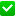 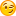 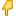 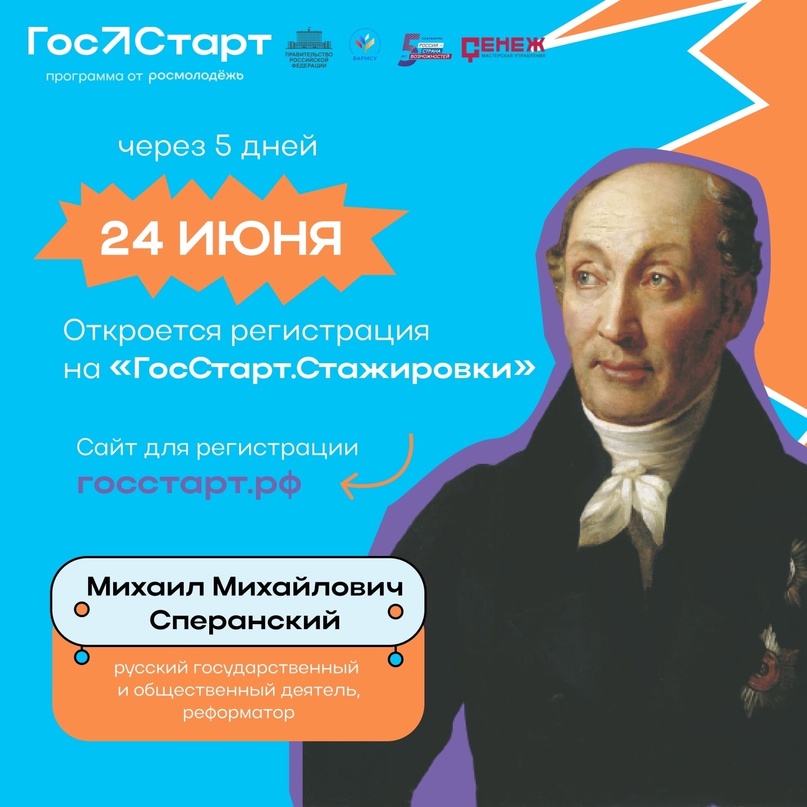 